Киселев Александр Владимирович 1923г.р.Звание: гв. ст. сержант 
в РККА с 1940 года Место призыва: Елховский РВК, Куйбышевская обл., Елховский р-н№ записи: 37303272Архивные документы о данном награждении:I. Приказ(указ) о награждении и сопроводительные документы к нему- первая страница приказ или указа- строка в наградном списке- наградной листII. Учетная картотека- данные в учетной картотекеОрден Красной Звезды 

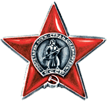 
Подвиг: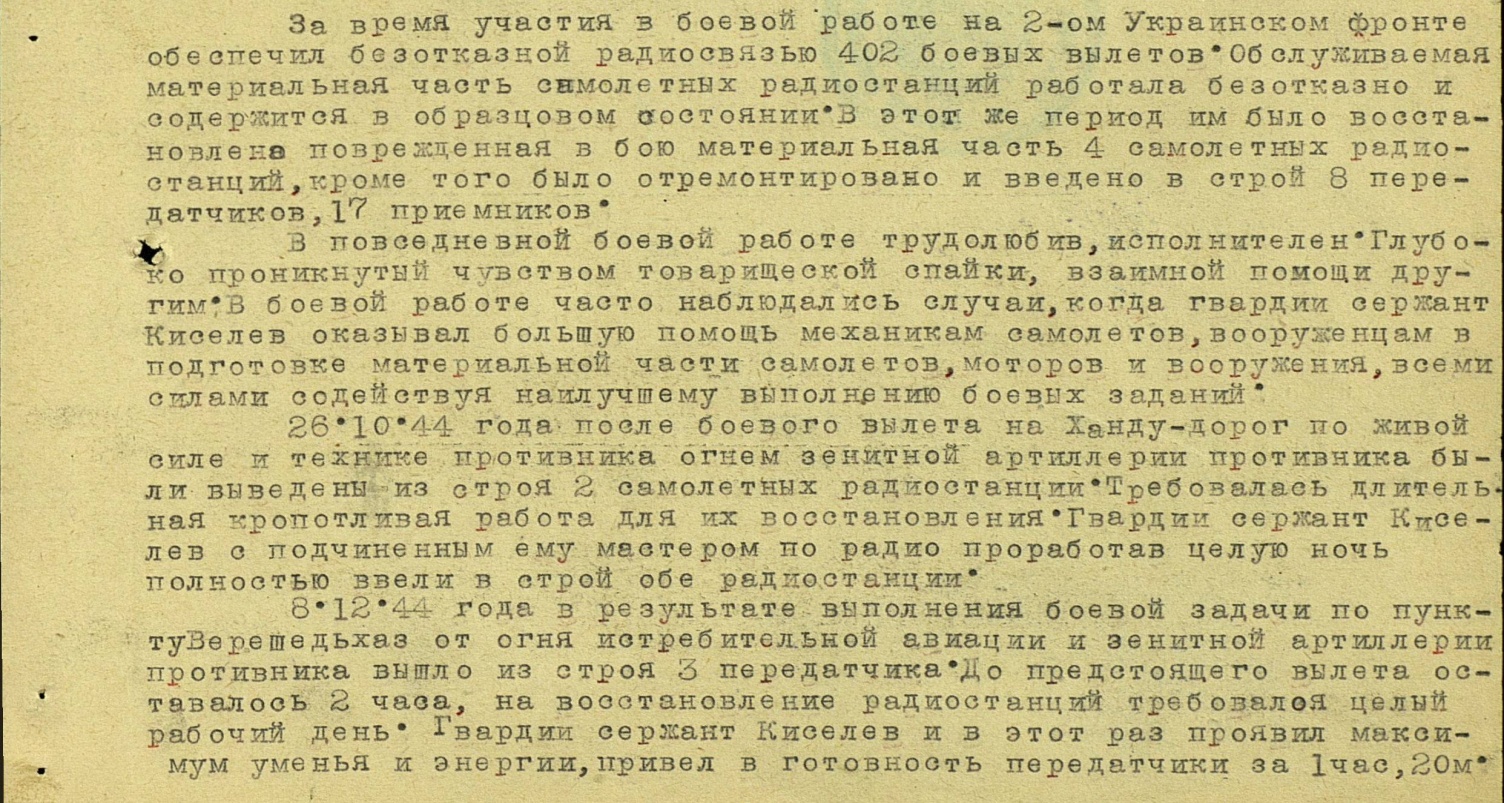 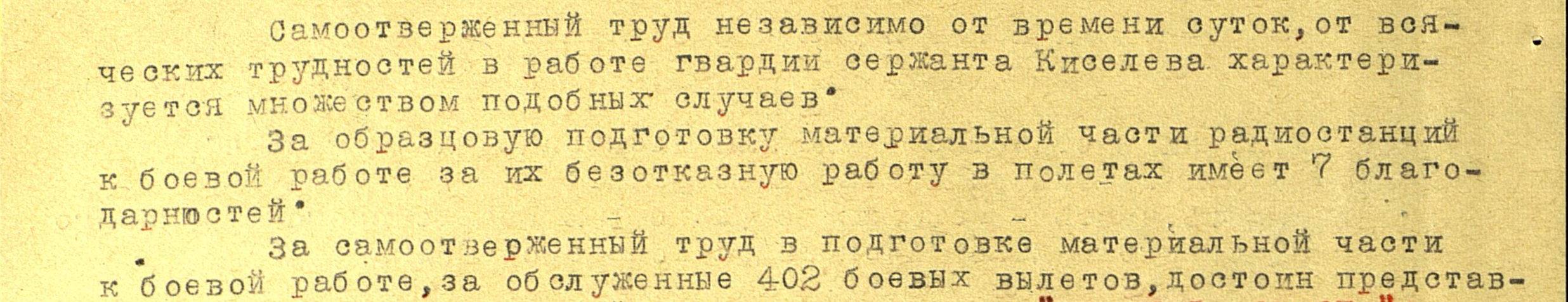 